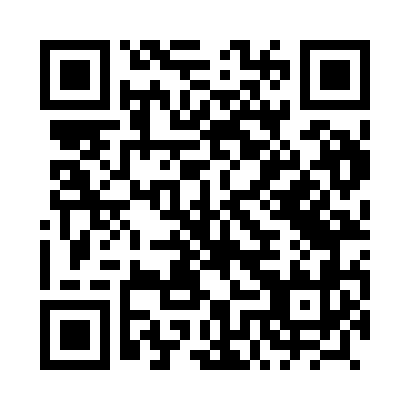 Prayer times for Skolyszyn, PolandMon 1 Apr 2024 - Tue 30 Apr 2024High Latitude Method: Angle Based RulePrayer Calculation Method: Muslim World LeagueAsar Calculation Method: HanafiPrayer times provided by https://www.salahtimes.comDateDayFajrSunriseDhuhrAsrMaghribIsha1Mon4:176:1112:385:067:078:532Tue4:156:0912:385:077:088:553Wed4:126:0712:385:087:108:574Thu4:106:0412:385:107:128:595Fri4:076:0212:375:117:139:016Sat4:046:0012:375:127:159:037Sun4:025:5812:375:137:169:068Mon3:595:5612:365:147:189:089Tue3:565:5412:365:157:199:1010Wed3:535:5212:365:167:219:1211Thu3:515:5012:365:177:229:1412Fri3:485:4812:355:187:249:1613Sat3:455:4612:355:197:259:1814Sun3:425:4412:355:207:279:2115Mon3:395:4212:355:217:299:2316Tue3:375:4012:345:227:309:2517Wed3:345:3712:345:237:329:2718Thu3:315:3612:345:247:339:3019Fri3:285:3412:345:257:359:3220Sat3:255:3212:335:267:369:3421Sun3:225:3012:335:277:389:3722Mon3:195:2812:335:287:399:3923Tue3:175:2612:335:297:419:4224Wed3:145:2412:335:307:429:4425Thu3:115:2212:335:317:449:4726Fri3:085:2012:325:327:469:4927Sat3:055:1812:325:337:479:5228Sun3:025:1612:325:347:499:5429Mon2:595:1512:325:357:509:5730Tue2:565:1312:325:367:529:59